Рекомендуемые виды и типы огнетушителей для оснащения зданий и транспортных средств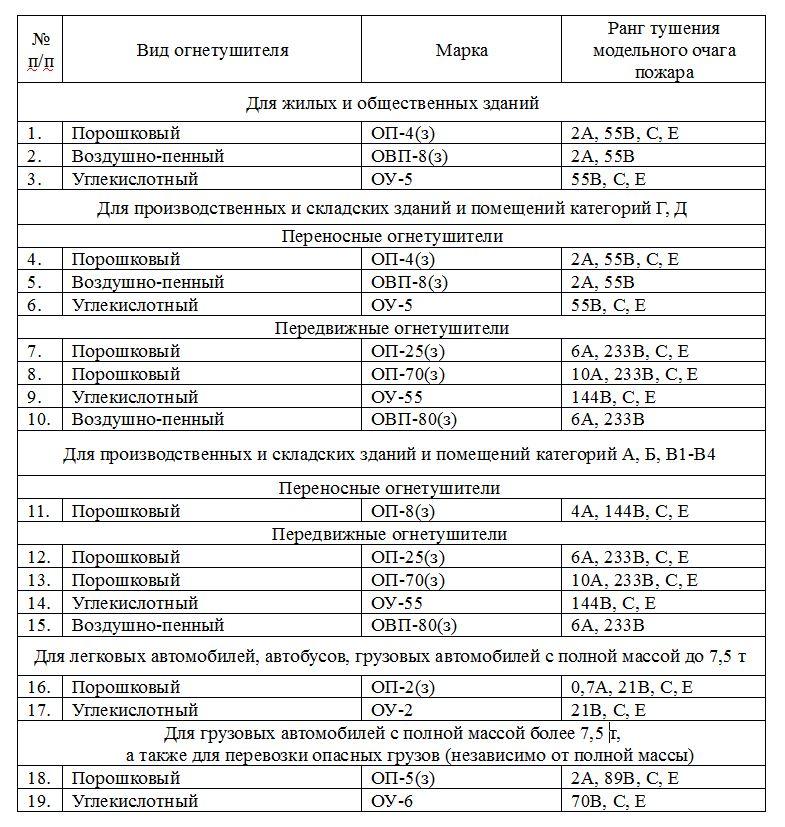 